Развитие детских инициатив в проектной деятельности с элементами тьюторского сопровождения.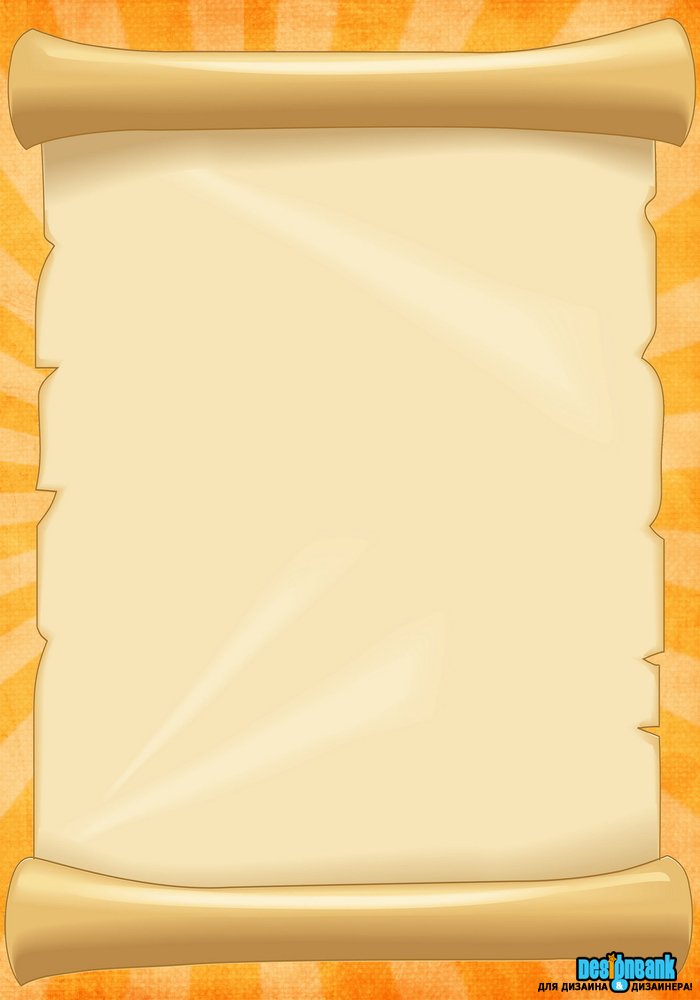 (консультация для воспитателей) В соответствии с ФГОС ДО перед воспитателями стоит задача формировать у детей активность, самостоятельность и инициативность. Одна из технологий , которая способствует развитию позиции ребенка как субъекта,- проектная деятельность, делающая детей активными участниками образовательных отношений, так как основа проектирования- самостоятельная деятельность. Технология проектирования дает возможность педагогам воплощать в жизнь идеи индивидуализации развития детей. Решению таких задач, как раскрытие потенциальных возможностей дошкольника, становление его субъектной позиции, характеризующейся стремлением к активному познанию и проявлению себя, способствует тьюторское сопровождение проектной деятельности.Сущность тьюторского сопровождения заключается в целенаправленном создании педагогом (тьютором) ситуации, в которой ребенок(тьюторант) самостоятельно осмысливает свои действия и собственные образовательные выборы. Тьютор не удовлетворяет образовательные потребности ребенка, хотя знает, как их удовлетворить культурным способом. В таком образовательном процессе не происходит обучения ребенка готовому знанию. Тьютор вместе с ребенком обсуждает достижение целей, т.е. как сам ребенок выбирает цель, определяет способы, с помощью которых ее можно достигнуть, как действует, что у него получается, а что нет, а так же каковы результаты его действий и насколько они удовлетворяют ребенка, какое имеют значение для его жизни и что меняют в его образовательных потребностях.В детском саду технологии проектирования отводится важное место в образовательном процессе.В рамках деятельности ДОО проект - это своего рода отрезок жизни группы, в течение которого дети вместе со взрослыми совершают поисковую творческую работу. Каждый ребенок принимает самостоятельное решение о том, чем он будет заниматься в рамках проекта, и может попробовать свои силы в различных видах деятельности. Для включения ребенка в проектную деятельность педагог (тьютор) создает ряд условий, организовывает социально - образовательную среду.Предметно - пространственная среда детского сада создана как система социализации и индивидуализации детей. Групповое пространство планируется педагогами так, чтобы дети могли делать самостоятельный выбор ( с кем, чем и где будут заниматься). Помещение групп делится на центры активности, которые являются ресурсными для любой детской деятельности, включая и проектную. Такая среда не ограничивает детскую инициативу, а наоборот, предоставляет возможности для проявления, развития и реализации разнообразных идей.  Деятельность детей и педагогов объединяется одной общей темой («Мой город», «Любимый детский сад» и т.д.). Благодаря этому обеспечивается интегрированный, комплексно- тематический подход к реализации содержания дошкольного образования. В процессе изучения темы рождаются идеи для проектов. Так выявляется и фиксируется образовательный запрос  тьюторанта. Реализация проекта представляет собой алгоритм действий, состоящий из ряда шагов. В работе над каждым проектом важен выбор темы. Она инициируется как детьми, так и педагогом (тьютором). Например, педагог, заинтересовав детей , предлагает им найти ответ на какой- либо интересный вопрос. Дети изъявляют желание найти нужную информацию и ответить на поставленный вопрос.Следующий шаг проектной деятельности – планирование работы с детьми, которое включает в себя выявление запроса и знаний по теме, а так же составление «дорожной карты» проекта.На данном этапе обсуждаются идеи по реализации проекта, в ходе которого выясняется, кто из детей будет принимать участие в нем, а также происходит объединение в команды для работы над проектом. Затем педагог предлагает поразмышлять над последовательностью действий и составить «дорожную карту». При ее составлении педагог , как правило задает детям вопросы: «Как будем распределять работу?», «Кто будет ответственным?», «Какой у вас появился план?», «С чего начнем?», «Что вы хотите сделать сначала?» и т.п. Совместное составление «дорожной карты» имеет большую ценность, так как оно представляет собой самостоятельно выбранные детьми действия, и каждый ребенок знает, чем он может заняться и что нужно сделать другим. Предложения детей в ходе обсуждения записываются, чтобы всегда можно было обратиться к записям и посмотреть, что выполнено, а что нет. Благодаря этому дети понимают, что взрослые придают значение их идеям, записывая их. К тому же написанные печатными буквами слова побуждают детей учиться читать.Третий шаг представляет собой планирование педагогом своей деятельности и включает в себя определение содержания, которое можно изучить в рамках проекта, постановку образовательных задач (для каждого ребенка в соответствии с его запросом), подбор средств и материалов, а так же сотрудничество с родителями. На этом этапе педагог знакомит детей с ресурсами социально- образовательной среды, с помощью вопросов формирует способность искать ресурсы в окружающей среде («ресурсная карта»), а также вместе с ребенком определяет, где и как можно найти информацию для реализации проекта (библиотека, Интернет и др.). Педагог выясняет, как будет осуществляться работа над проектом, нужна ли детям помощь и кто будет помогать. В целом же педагог сопровождает детей на протяжении всей проектной деятельности. Родители включаются в работу над проектами. Педагог, дети и родители определяют, где они будут искать нужную информацию, как это будет фиксироваться, как станет выглядеть проект в конечном итоге ( реферат, книга, плакат, презентация).Четвертый шаг - непосредственно реализация (практическая деятельность). Это самостоятельная деятельность детей по воплощению своего замысла. Дети по желанию работают индивидуально, парами и командами. Педагог (тьютор) включается в работу, если дети просят его помочь. На данном этапе он помогает подготовить презентации своих проектов. В ходе обсуждения решается, как они будут проходить.Пятый шаг – презентация. Очень важно, чтобы каждый ребенок демонстрировал свой вклад в реализацию проекта. Завершающим этапом работы над проектом становится рефлексивный анализ (индивидуальный,  подгрупповой, коллективный). Рефлексия проделанной работы, высказывание своего мнения, отношения к ней укрепляют интерес ребенка к проекту, способствуют становлению ребенка как субъекта. А чтобы помочь ребенку увидеть его достижения, прогресс в развитии познавательного интереса в избранной области, педагог задает вопросы: «Что нового ты узнал?», «Что еще ты хочешь узнать?», «Ты доволен своей работой?», «Тебе было трудно выполнять работу?», «Что в тебе изменилось со дня создания проекта?», «Хочешь ли ты себя похвалить?», «Где ты можешь применить этот опыт?», «Что теперь с этим делать?». Таким образом тьютор помогает оценить прогресс воспитанника в развитии познавательного интереса в избранной области.В результате работы над проектами у детей появляется потребность узнать что-то новое, исследовать какую- либо проблему. Эту потребность можно рассматривать как проявление активности и инициативности. В процессе проектной деятельности дети занимают позицию полноправных ее субъектов. Они влияют на выбор темы, форм работы в рамках проекта, устанавливают последовательность и общую продолжительность выполнения самостоятельно выбранной деятельности, выступают в роли инициаторов и активных участников, а также реализуют свои интересы, потребности в знаниях , общении, игре и других видах деятельности.Педагоги при организации проектной деятельности в свою очередь решают такие важные задачи, как обучение ребенка планированию (умение четко определить цель, описать основные шаги по достижению поставленной цели, концентрироваться на достижении цели на протяжении всей работы), формирование навыков сбора и обработки информации, материалов (умения выбрать подходящую информацию и правильно ее использовать), развитие умения анализировать ( креативность и креативное мышление), использовать ресурсы , а также воспитание позитивного отношения к работе. В целом же решается главная задача - развитие ребенка и формирование у него проектного мышления.Разрабатываются количественные и качественные критерии определения результатов тьюторской деятельности при работе над проектами. Количественные критерии подразумевают увеличение числа участников проектной деятельности, числа участников, реализовавших индивидуальные проекты, динамику проявления образовательных запросов на организацию будущей проектной деятельности. К качественным критериям относятся: изменение образовательной среды как ДОО, так и группового помещения (появление продуктов детской деятельности), возникновение личностных результатов у тьюторантов.Проведенный мониторинг личностных результатов воспитанников по итогам работы над проектами выявил знания детей о том, что такое ресурсы, и умения самостоятельно находить их, проявлять инициативу и активность при выдвижении идей и тем для проектов (это проявление субъектной позиции), формулировать свой интерес, комментировать свои действия, планировать и организовывать свою работу, следовать простому алгоритму, задавать вопросы и отвечать на них, слушать, наблюдать, сотрудничать с другими детьми и взрослыми (устанавливать контакты, попросить помощь, дать совет, распределять роли).Работа над проектами помогает педагогам создать в группе атмосферу, стимулирующую творческую, игровую, социальную, экспериментально- познавательную инициативу, атмосферу раскованности, в которой ребенок чувствует право на самоопределение, поиск, выбор, где он не боится совершить ошибки, чувствует поддержку взрослого и всего окружения, учится общаться, оказывать поддержку другому.В систему оценки и самооценки собственной деятельности по результатам проекта тьютор закладывает самоанализ по следующим вопросам: «Была ли работа образовательным запросом ребенка?», «Был ли ребенок субъектом своей деятельности?». Оценка деятельности педагогов показывает, что в их позиции произошли следующие изменения: в первую очередь это безоценочность, т.е отсутствие критических замечаний в адрес тьюторантов. Педагоги научились слушать и слышать детей, использовать диалог как главный принцип взаимодействия, держать паузу и отвечать детям «Я не знаю, как это делать, предлагаю думать вместе»(журнал «Воспитатель» №16,2016)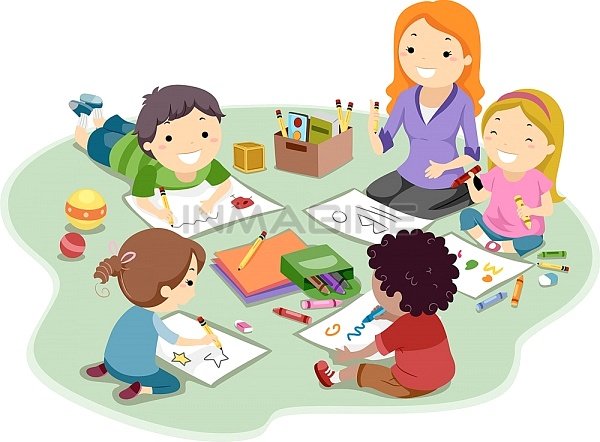 